				        Bewandert. Begeistert. Bewährt.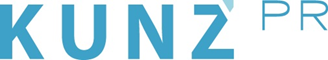 Presse-Info Alta Badia10. Juli 2023Ursprünglicher Genuss in Alta Badia: Gosté da Paur – Frühstück auf dem Bauernhof(Alta Badia) Wer in Alta Badia ein echtes Bauernfrühstück genießen möchte, muss früh aufstehen. Noch vor Sonnenaufgang startet die geführte Wanderung zu einem typischen ladinischen Bauernhof, den Teilnehmer gemeinsam mit den ersten Sonnenstrahlen erreichen. Dort geht es direkt in den Stall zum Kühe melken, Ziegen füttern oder Alpakas streicheln. Worauf es dabei ankommt, erfahren die Gäste vom Bauern selbst, der die Gruppe begleitet. Auf Eiersuche geht es hingegen auf eigene Faust – im Hühnerstall sammeln Besucher die weißen und braunen Ovale, die später als Spiegeleier oder Omelett auf den Tisch kommen. Denn nach getaner Arbeit gibt es zur Belohnung ein echtes ladinisches Frühstück: Milch, Butter, Marmelade, Honig, frisches Brot und vieles mehr, was die Dolomitenlandschaft zu bieten hat. Ein perfekter Start in den Tag. Das Gosté da Paur - Frühstück auf dem Bauernhof findet auf folgenden Höfen statt: Bio Lüch Ruances in San Cassiano, Dolomites Farm in Colfosco, Lüch da Miriò in La Val, Lüch Arslada und Lüch Larcenei in Badia. Der Preis für Erwachsene beträgt 30 Euro pro Person inklusive Frühstück. Die Termine: 11.7, 25.7, 8.8, 22.8, 12.09. Infos und Buchung unter www.altabadia.org.